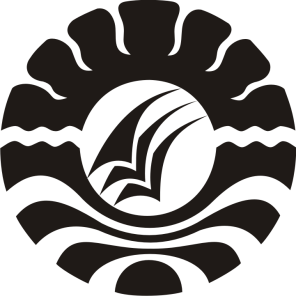 SKRIPSIANALISIS GAYA KEPEMIMPINAN KEPALA SEKOLAH (STUDI SMP NEGERI SE KECAMATAN BANGKALA KABUPATEN JENEPONTO)RISMAWATI MAHMUDJURUSAN ADMINISTRASI PENDIDIKANFAKULTAS ILMU PENDIDIKANUNIVERSITAS NEGERI MAKASSAR2016